Presented toStudent NameLet it be known that upon the {{date}} day of the {{date}} month, in this year of our Lord, Two Thousand and {{Date}} that he has achieved the level of {{Rank}} in the art of Swordsmanship.  Let it further be known that he has completed all the required disciplines of the {{number}} level. So it has been written, so let it be done.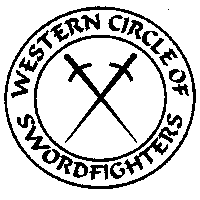 {{Testing Council Instructor #1}}{{Testing Council Instructor #2}}	     {{Student Name}}{{Testing Council Instructor #3}}